Запрошуємона засідання студентського літературного гуртка на тему«Театр абсурду» проти абсурдуМісце: ауд. 431                                                                   Час: 2.12  о 16:40. 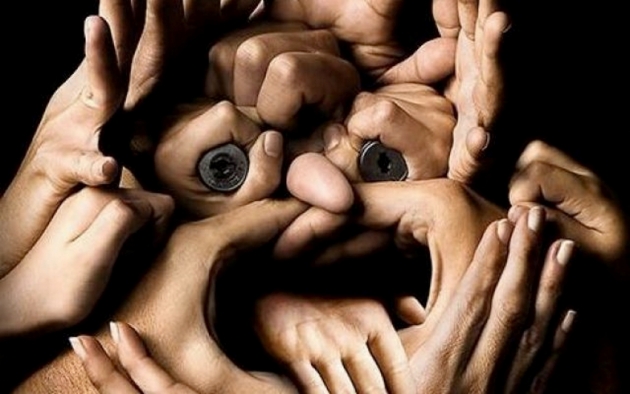 Говоритимемо про представників інтелектуальної драми Франції  ХХ ст. та їхні твори (керівник гуртка доц. Кушнір І. Б.)